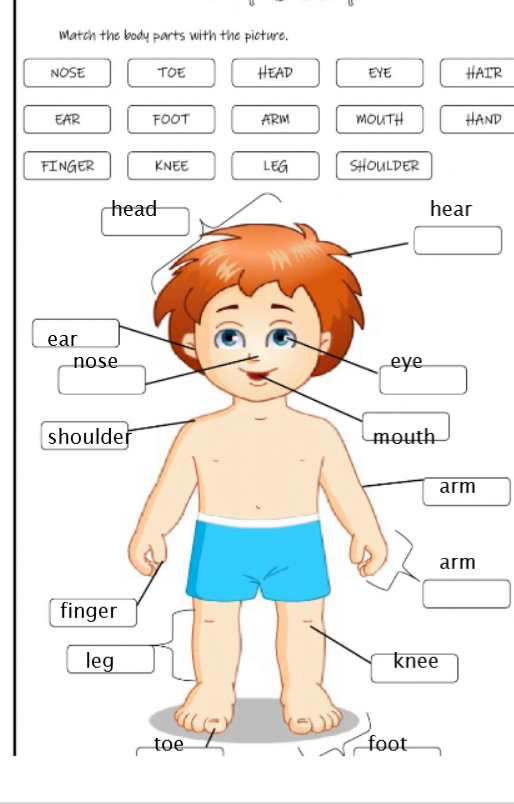 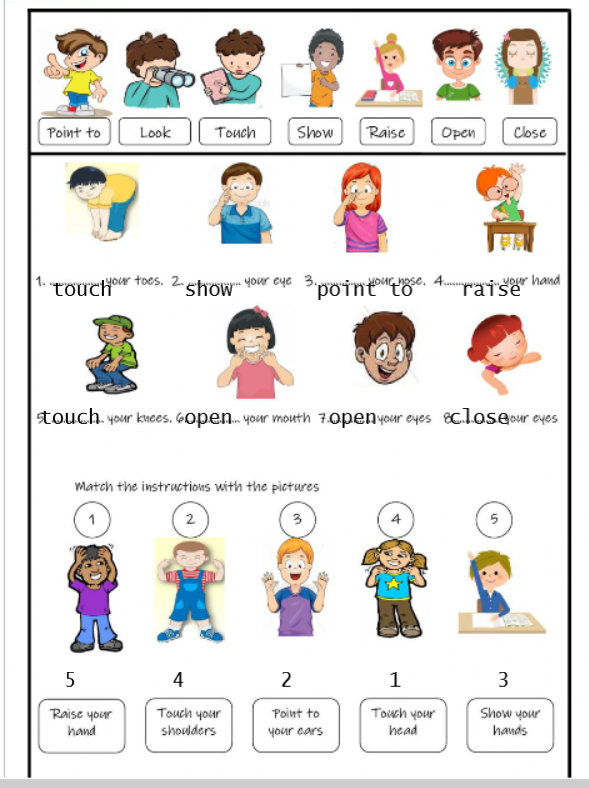 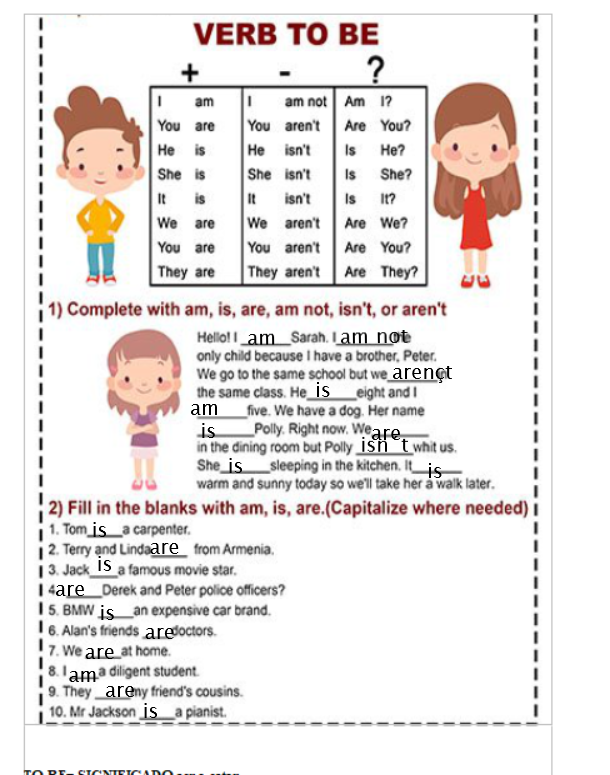 Werb to be =  ser o estar.I am  at hone = yo estoy en casa.    2. He is a teacher= el es profesor.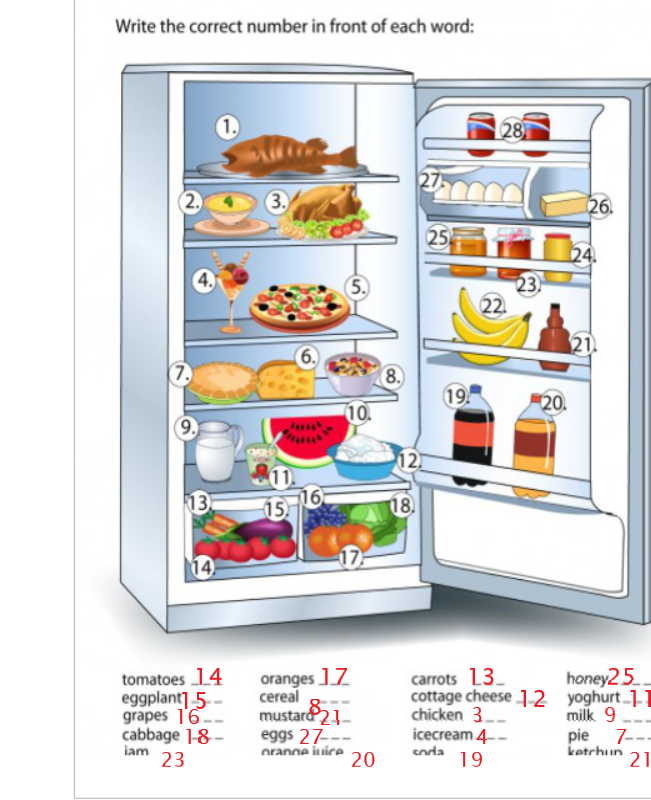 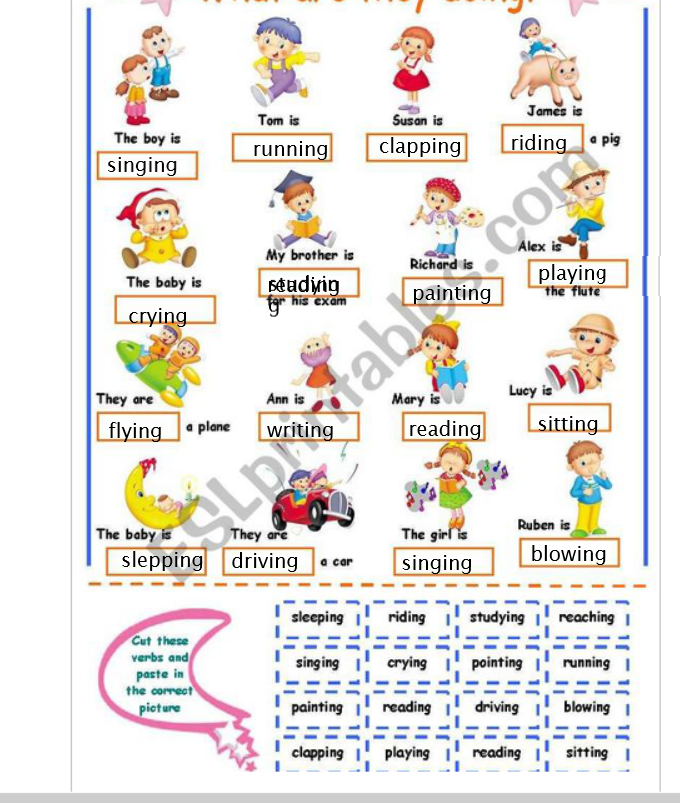 Riding = montando                 .He is  riding a horse.Writing = escribiendo              i am writingBlowing = soplando                She is blowing the balloon.Reaching= alcanzando            i am reaching my feet.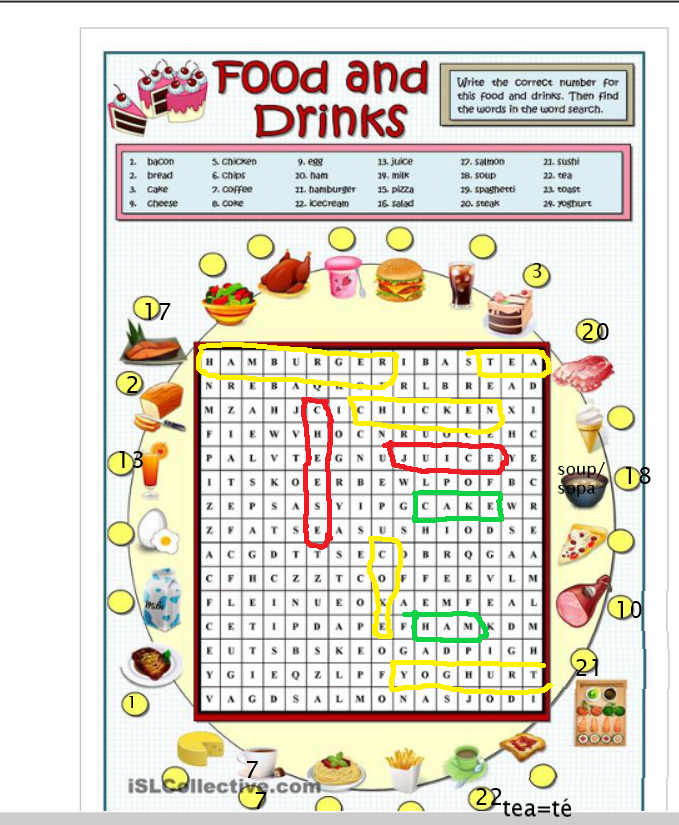 Now finish the exercise/  bukatu ariketa/ terminar el ejercicio.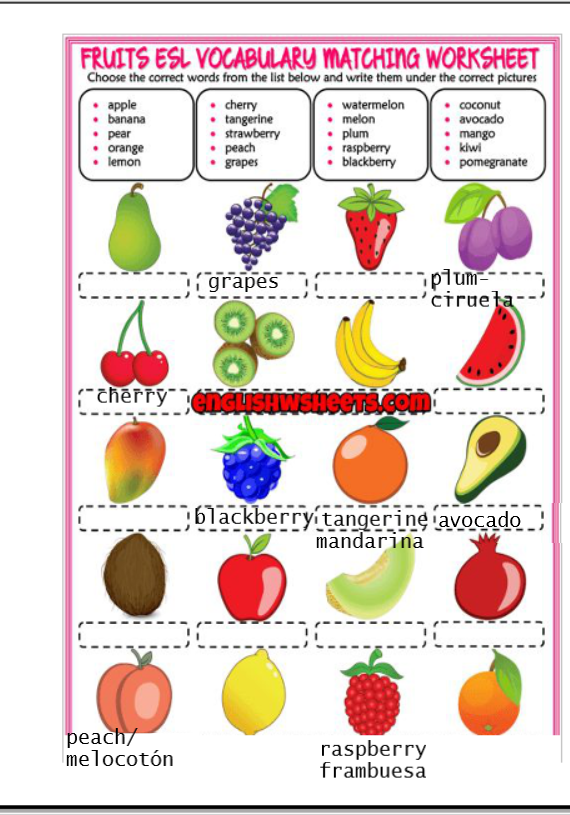 Finish the exercise./ BUKATU.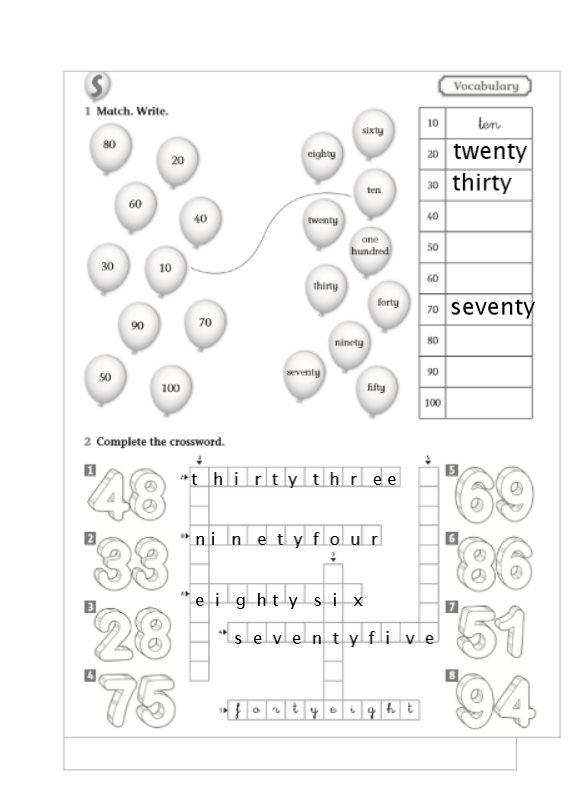 1= one         4= four        7= seven         10= ten2= two         5= five         8= eight3= three       6= six           9= nine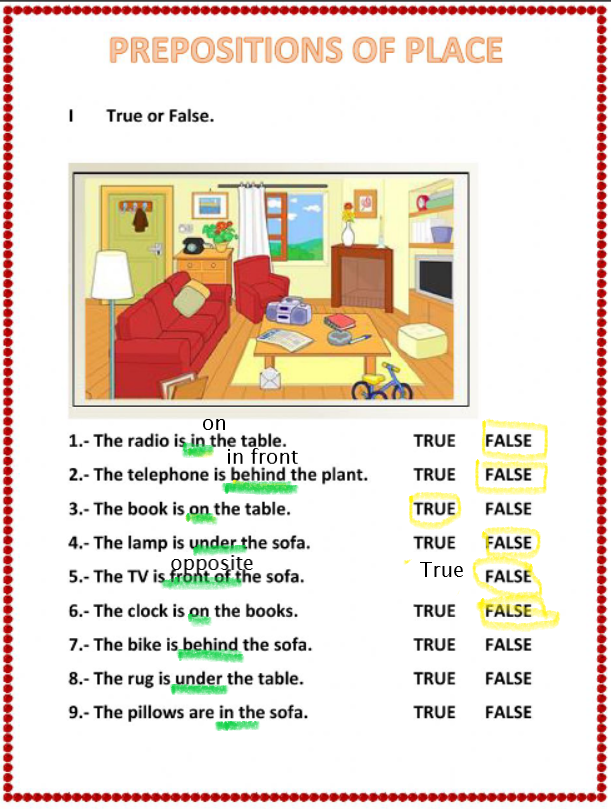 On= encima                     in= dentroUnder= debajo                in front of= delante de ( en la fila..)Behind= detrás                opposite= en frente de, al otro lado de.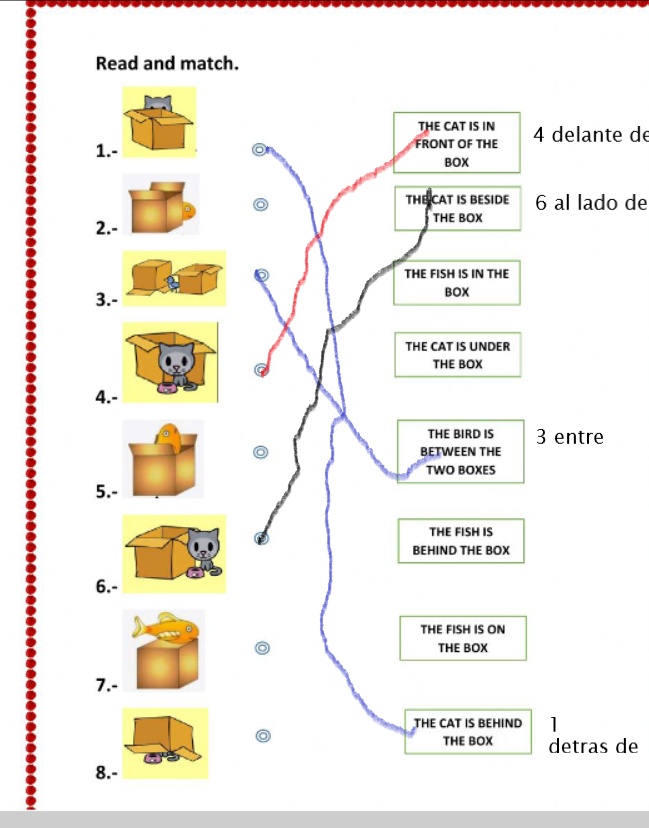 Beside/ next to = al lado de.Between= entre.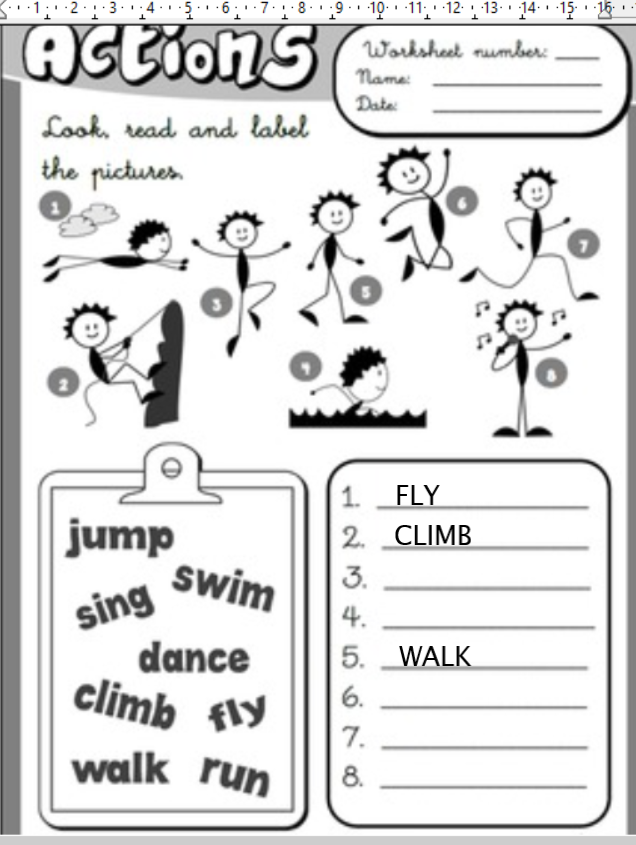 FINISH THE EXERCISE.